РЕШЕНИЕот 27.11.2020 г. № 229с. Усть-НицинскоеО тарифах на услуги муниципального унитарного предприятия «Север» на 2021 год На основании Устава Усть-Ницинского сельского поселения, заслушав и обсудив информацию директора МУП «Север» А.С. Лукина об утверждении тарифов на услуги МУП «Север» на 2021 год, Дума Усть-Ницинского сельского поселения РЕШИЛА:Утвердить тарифы на услуги МУП «Север» на 2021 год (приложение № 1).Настоящее Решение опубликовать в «Информационном вестнике Усть-Ницинского сельского поселения и разместить на официальном сайте Усть – Ницинского сельского поселения в информационно-телекоммуникационной сети «Интернет»: www.усть-ницинское.рф.Контроль за исполнением данного решения возложить на комиссию по экономическим вопросам (Ишутин Н.А.).Председатель Думы Усть-Ницинского                  Глава Усть-Ницинскогосельского поселения                                                сельского поселения ____________ Востриков Ю.И.                             ___________ Судакова К.Г.Приложение к решению Думы Усть-Ницинского сельского поселения от 27.11.2020 № 229Муниципальное унитарное предприятие «Север»Тарифы на 2021 год.Услуги трактора МТЗ-82З/п 21754,79 + 6591,70 (налоги 30,3%)= 28346,49 *12(месяцев в году) = 340157,88:12:168 =  168,73 руб.,Д/т 14,04*49=687,96 руб.,Д/масло 0,6*130=78 руб.,Затраты ТО 166,40*30%=216,32 руб., (запчасти, расходные материалы)Общехозяйственные нужды  30 % - 345,30 руб., (заработная плата, налоги, канцелярия, покупка программного обеспечения, СИЗ для работников предприятия, содержание и обслуживание легкового автомобиля, содержание бокса для техники, отопление бокса). За один час рабочего времени                                                            1496,31 руб.,Услуги электрикаЗ/плата 17864,16+5412,84 (налоги 30,3%) = 23277*12(месяцев в году) =279324 рублей : 12 :168 = 138,55 рублейОбщехозяйственные нужды  30 %- 41,57 руб.,За один час рабочего времени                                                              120,12 руб.,Услуги ГАЗ 3307 КО 440-2З/плата 19978,32+6053,43(налоги 30,3%) = 26031,75*12(месяцев в году) = 312381 рублей : 12 : 168 = 154,95 рублейД/Т 18*49=882 руб.,За один час рабочего времени                                                            1036,95 руб.,Услуги разнорабочегоЗ/плата 12792 (МРОТ) +1918,80 (15% УК) +4016,05(налоги 27,3%) = 18726,85*12(месяцев в году) = 224722,20 рублей : 12: 168 = 111,47 рублейОбщехозяйственные нужды  30 %-33,44 руб.,За один час рабочего времени                                                            144,91 руб.,Услуги  уборщицыЗ/плата 148579,08 : 10,1(ставки)=14710,80 +4457,37(Налоги)=19168,17 руб.,19168,17* 10,1 ставки=193598,52 руб.,Общехозяйственные нужды : 193598,52*5%=9679,92 руб.,Итого:193598,52+9679,92=203278,44 руб.,203278,44*12 месяцев= 2439341,28 руб.,2439341: 18278(часов в год)=133,46 руб.,За один час рабочего времени                                                              133,46 руб.,Услуги кочегараЗ/плата 88264,80 : 6(ставок)=14710,80+4457,37( Налоги)=19168,17 руб.,19168,17 * 6 ставки =115009,02 руб.,Общехозяйственные нужды  115009,02*5%= 5750,45 руб.,Итого: 115009,02+5750,45=120759,47 руб.,120759,47 * 9 месяцев =1086835,23 руб.,1086835,23: 11248 ( часов в год) = 96,62 руб.,За один час рабочего времени                                                              96,62 руб.Услуги водителяЗ/п: 20777,45 + 6294,66 (Налоги 30,3%) = 27072,11руб * 12 месяцев = 324865,32 руб.,Общехозяйственные нужды  324865,32 * 5%= 16243,27 руб.,Итого: 324865,32 +16243,27 = 341108,59 руб.,341108,59 : 1972(часов в год) =172,97 руб.,  За один час рабочего времени                                                              172,97 руб.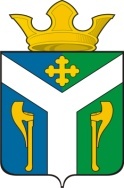 ДУМАУсть – Ницинского сельского поселенияСлободо – Туринского муниципального районаСвердловской области